UNIVERSIDAD NACIONAL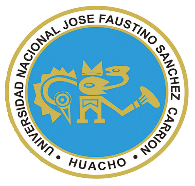 “JOSÉ FAUSTINO SÁNCHEZ CARRIÓN”VICERRECTORADO ACADÉMICOFACULTAD DE BROMATOLOGÍA Y NUTRICIÓNESCUELA PROFESIONAL DE BROMATOLOGÍA Y NUTRICIÓNDATOS GENERALESSUMILLA La asignatura de Análisis sensorial de los Alimentos pertenece al área de Ciencias Complementarias.Estudio de preferencia o rechazo del consumidor en el desarrollo de los nuevos alimentos o de los ya establecidos. Desarrollo de técnicas sensoriales para la formación de panelistas experimentados   para ser útiles en diversos tipos de industrias e instituciones dedicadas a la investigación de alimentosCAPACIDADES AL FINALIZAR EL CURSOINDICADORES DE CAPACIDADES AL FINALIZAR EL CURSO	DESARROLLO DE LAS UNIDADES DIDÁCTICAS:MATERIALES EDUCATIVOS Y OTROS RECURSOS DIDÁCTICOSSe utilizarán todos los materiales y recursos requeridos de acuerdo a la naturaleza de los temas programados. Básicamente serán: MEDIOS Y PLATAFORMAS VIRTUALES:                 Casos prácticos                                                     Pizarra interactiva                                                   Google Meet                                                          Repositorios de datos                                               EVALUACIÓN:La Evaluación es inherente al proceso de enseñanza aprendizaje y será continua y permanente. Los criterios de evaluación son de conocimiento, de desempeño y de producto.Evidencias de Conocimiento.La Evaluación será a través de pruebas escritas y orales para el análisis y autoevaluación. En cuanto al primer caso, medir la competencia a nivel interpretativo, argumentativo y propositivo, para ello debemos ver como identifica (describe, ejemplifica, relaciona, reconoce, explica, etc.); y la forma en que argumenta (plantea una afirmación, describe las refutaciones en contra de dicha afirmación, expone sus argumentos contra las refutaciones y llega a conclusiones) y la forma en que propone a través de establecer estrategias, valoraciones, generalizaciones, formulación de hipótesis, respuesta a situaciones, etc.En cuanto a la autoevaluación permite que el estudiante reconozca sus debilidades y fortalezas para corregir o mejorar.Las evaluaciones de este nivel serán de respuestas simples y otras con preguntas abiertas para su argumentación.Evidencia de Desempeño.Esta evidencia pone en acción recursos cognitivos, recursos procedimentales y recursos afectivos; todo ello en una integración que evidencia un saber hacer reflexivo; en tanto, se puede verbalizar lo que se hace, fundamentar teóricamente la práctica y evidenciar un pensamiento estratégico, dado en la observación en torno a cómo se actúa en situaciones impredecibles.La evaluación de desempeño se evalúa ponderando como el estudiante se hace investigador aplicando los procedimientos y técnicas en el desarrollo de las clases a través de su asistencia y participación asertiva.Evidencia de Producto.Están implicadas en las finalidades de la competencia, por tanto, no es simplemente la entrega del producto, sino que tiene que ver con el campo de acción y los requerimientos del contexto de aplicación.La evaluación de producto de evidencia en la entrega oportuna de sus trabajos parciales y el trabajo final.Además, se tendrá en cuenta la asistencia como componente del desempeño, el 30% de inasistencia inhabilita el derecho a la evaluación.Siendo el promedio final (PF), el promedio simple de los promedios ponderados de cada módulo (PM1, PM2, PM3, PM4) BIBLIOGRAFÍAFuentes DocumentalesRevista Industria y Alimentos No. 71  Published on Mar 31, 2016  Revista chilena de nutrición versión On-line ISSN 0717-7518Revista Lasallista de Investigación ISSN: 1794-4449 marodriguez@lasallista.edu.co Corporación Universitaria Lasallista ColombiaFuentes Bibliográficas Armendariz, J., (2011) Cualidades organolépticas de las materias primas. Madrid: ParaninfoCarpenter, R. L.  Y Hasdell, T. (2009) Análisis Sensorial en el Desarrollo y Control de Calidad de Alimentos, Editorial Acribia .Cordero, G., (2013) Aplicación del Análisis sensorial de los alimentos en la cocina y la industria alimentaria. Sevilla: UniversidadCostell, E. (2003) LABORATORIO DE PROPIEDAD FÍSICAS Y SENSORIALES. Análisis sensorial en el control y aseguramiento de la calidad de los alimentos: una posibilidad real. España: CSIC.Chamorro C., Manuel  L. (2002).El análisis sensorial de los quesos. España: AMV.Díaz, P. (2011) Procesamiento sensorial. Conferencia Bienal en Salt lake city. JulioDiharce, V. E. (2014) Métodos estadísticos  para pruebas sensoriales en la industria. México: CIMAT.Ferratto J. M. (2005) El análisis sensorial, una herramienta para la evaluación de la calidad desde econsumidor.  Argentina: Cátedra de Horticultura Facultad de Ciencias Agrarias Universidad Nacional de RosarioFuentes HemerográficasGastón, A. (2011) Nuevas metodología para la caracterización sensorial de los alimentos. V simposio internacional de desarrollo e innovación de alimentos. Octubre.Olivas, A. R., Nevárez, M. G. y  Gastélum, F. M., (2009) Las pruebas de diferencia en el análisis sensorial de los alimentos. Tecno Ciencia Chihuahua, 1.Pedrero, D. y Pangborn, R. (1996) Evaluación sensorial de los alimentos: Métodos analíticos. México: Alhambra. Quintana, L. (2014) Las tic’s y su aporte para la determinación de la calidad sensorial del cacao (theobroma cacao) producido en San Vicente de Chucuri, Santander. Alimentos Hoy, 31, 81-95Fuentes Electrónicashttp://depa.fquim.unam.mx/amyd/archivero/MANUAL_31114.pdf https://www.researchgate.net/publication/257890512_Analisis_sensorial_pruebas_orientadas_al_consumidorhttp://www.seio.es/descargas/Incubadora2014/GaliciaBachillerato.pdfhttps://issuu.com/revistaindustriayalimentos/docs/industria_y_alimentos_71/26https://www.redalyc.org/pdf/695/69514965005.pdfhttps://www.redalyc.org/pdf/695/69514965005.pdfHuacho diciembre del 2020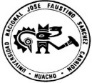 Línea de CarreraÁREA PROFESIONAL BÁSICA/LECTIVOSemestre Académico2020-1Código del Curso542Créditos4Horas Semanales Hrs. Totales: 4        Teóricas 2 ; Prácticas 2CicloIXSecciónAApellidos y Nombres del Docente(Mo). Osso Arriz, Oscar OtilioCorreo Institucionaloosso@unjfsc.edu.peN° De Celular991320939CAPACIDAD DE LA UNIDAD DIDÁCTICANOMBRE DE LA UNIDAD DIDÁCTICASEMANASUNIDAD IConocer los conceptos generales de evaluación sensorial; los sentidos y las propiedades sensorialesConceptos generales de evaluación sensorial; los sentidos y las propiedades sensoriales1-4UNIDADIIDescribir los programa de evaluación sensorial y medidas propiedades sensorialesPrograma de evaluación sensorial y medidas propiedades sensoriales5-8UNIDADIIIConocer las pruebas sensoriales: pruebas descriptivas, discriminativas y  afectivasPruebas sensoriales: pruebas descriptivas, discriminativas y  afectivas9-12UNIDADIVConocer la elaboración de informes y almacenamientos de datos; el análisis sensorial en la práctica.Elaboración de informes y almacenamientos de datos; el análisis sensorial en la práctica.13-16N°alora1Valora la Evaluación sensorial: definición, reseña histórica, Importancia de la evaluación sensorial, Mecanismos sensoriales: Percepción y sensación. 2Analiza El gusto3Analiza La Vista4Explica El olfato: Propiedades sensoriales: 5Explica panel de evaluación sensorial6Explica Sala de preparación de muestras Sala de reuniones, Materiales y equipos auxiliares.Protocolo de pruebas.7Explica la Forma de medir las propiedades sensoriales: Clasificación de las escalas8Fundamenta Escalas nominales Escalas ordinalesEscalas por intervalo y proporciones9Fundamenta Pruebas analíticas y discriminativas: 10Analiza Pruebas afectivas y cuantitativas: 11Analiza Prueba acción del alimento (FACT). Prueba de focus group.12Analiza Análisis Estadístico: Análisis de la varianza. Pruebas paramétrica: Prueba F13Analiza Estilo y ContenidoAntecedente y objetivosMétodosAnálisis de datosPresentación de resultadosInterpretación y discusión de resultadosConclusionesRecomendacionesAlmacenamiento de datos14Relaciona RecursosLimitaciones prácticasOrganización de las pruebas sensorialInformación y Motivación del JuezEstablecimientos de estándares para los paneles sensoriales15Información y Motivación del JuezEstablecimientos de estándares para los paneles sensoriales16Control del rendimiento de los jueces y del panelUNIDAD DIDÁCTICA I: EVALUACIÓN SENSORIAL Y LOS SENTIDOSCAPACIDAD DE LA UNIDAD DIDÁCTICA I: CONCEPTOS GENERALES DE EVALUACIÒN SENSORIAL; LOS SENTIDOS Y LAS PROPIEDADES SENSORIALESCAPACIDAD DE LA UNIDAD DIDÁCTICA I: CONCEPTOS GENERALES DE EVALUACIÒN SENSORIAL; LOS SENTIDOS Y LAS PROPIEDADES SENSORIALESCAPACIDAD DE LA UNIDAD DIDÁCTICA I: CONCEPTOS GENERALES DE EVALUACIÒN SENSORIAL; LOS SENTIDOS Y LAS PROPIEDADES SENSORIALESCAPACIDAD DE LA UNIDAD DIDÁCTICA I: CONCEPTOS GENERALES DE EVALUACIÒN SENSORIAL; LOS SENTIDOS Y LAS PROPIEDADES SENSORIALESCAPACIDAD DE LA UNIDAD DIDÁCTICA I: CONCEPTOS GENERALES DE EVALUACIÒN SENSORIAL; LOS SENTIDOS Y LAS PROPIEDADES SENSORIALESCAPACIDAD DE LA UNIDAD DIDÁCTICA I: CONCEPTOS GENERALES DE EVALUACIÒN SENSORIAL; LOS SENTIDOS Y LAS PROPIEDADES SENSORIALESCAPACIDAD DE LA UNIDAD DIDÁCTICA I: CONCEPTOS GENERALES DE EVALUACIÒN SENSORIAL; LOS SENTIDOS Y LAS PROPIEDADES SENSORIALESCAPACIDAD DE LA UNIDAD DIDÁCTICA I: CONCEPTOS GENERALES DE EVALUACIÒN SENSORIAL; LOS SENTIDOS Y LAS PROPIEDADES SENSORIALESUNIDAD DIDÁCTICA I: EVALUACIÓN SENSORIAL Y LOS SENTIDOSSEMANACONTENIDOS CONTENIDOS CONTENIDOS CONTENIDOS ESTRATEGIAS DE LA ENSEÑANZA VIRTUALESTRATEGIAS DE LA ENSEÑANZA VIRTUALINDICADORES DE LOGRO DE LA CAPACIDAD UNIDAD DIDÁCTICA I: EVALUACIÓN SENSORIAL Y LOS SENTIDOSSEMANACONCEPTUALPROCEDIMENTALPROCEDIMENTALACTITUDINALESTRATEGIAS DE LA ENSEÑANZA VIRTUALESTRATEGIAS DE LA ENSEÑANZA VIRTUALINDICADORES DE LOGRO DE LA CAPACIDAD UNIDAD DIDÁCTICA I: EVALUACIÓN SENSORIAL Y LOS SENTIDOS1234Evaluación sensorial: Definición, reseña histórica.  Importancia de la evaluación sensorial. Mecanismos sensoriales: Percepción y sensación.El gusto: Concepto, La Vista:  El olfato; Propiedades sensoriales: Explicar los conceptos básicos e historia y su importanciaAnaliza en lo referente al gusto Explicar sobre la vistaExplicar sobre el olfato, propiedades sensorialesExplicar los conceptos básicos e historia y su importanciaAnaliza en lo referente al gusto Explicar sobre la vistaExplicar sobre el olfato, propiedades sensorialesTrabajo en equipo para conceptualizar términos básicos.Trabajo en equipo para analizar sobre el gustoTrabajo en equipo para explicar sobre la vistaTrabajo en equipo para explicar sobre el olfato y propiedades sensoriales.,Expositiva (Docente/Alumno)Uso del Google MeetDebate dirigido (Discusiones)Foros, ChatLecturasUso de repositorios digitalesLluvia de ideas (Saberes previos)Foros, ChatExpositiva (Docente/Alumno)Uso del Google MeetDebate dirigido (Discusiones)Foros, ChatLecturasUso de repositorios digitalesLluvia de ideas (Saberes previos)Foros, ChatExplica los conceptos básicos e historia de la evaluación sensorial. Explica sobre el gustoExplica los referentes a la vistaFundamenta sobre el olfato; propiedades sensoriales.UNIDAD DIDÁCTICA I: EVALUACIÓN SENSORIAL Y LOS SENTIDOS1234EVALUACIÓN DE LA UNIDAD DIDÁCTICAEVALUACIÓN DE LA UNIDAD DIDÁCTICAEVALUACIÓN DE LA UNIDAD DIDÁCTICAEVALUACIÓN DE LA UNIDAD DIDÁCTICAEVALUACIÓN DE LA UNIDAD DIDÁCTICAEVALUACIÓN DE LA UNIDAD DIDÁCTICAEVALUACIÓN DE LA UNIDAD DIDÁCTICAUNIDAD DIDÁCTICA I: EVALUACIÓN SENSORIAL Y LOS SENTIDOS1234EVIDENCIA DE CONOCIMIENTOSEVIDENCIA DE CONOCIMIENTOSEVIDENCIA DE PRODUCTOEVIDENCIA DE PRODUCTOEVIDENCIA DE PRODUCTOEVIDENCIA DE DESEMPEÑOEVIDENCIA DE DESEMPEÑOUNIDAD DIDÁCTICA I: EVALUACIÓN SENSORIAL Y LOS SENTIDOS1234Estudios de CasosCuestionariosEstudios de CasosCuestionariosTrabajos individuales y/o grupalesSoluciones a Ejercicios propuestosTrabajos individuales y/o grupalesSoluciones a Ejercicios propuestosTrabajos individuales y/o grupalesSoluciones a Ejercicios propuestosComportamiento en clase virtual y chatComportamiento en clase virtual y chatUNIDAD DIDÁCTICA I I: PROGRAMA DE EVALAUCION SENSORIALCAPACIDAD DE LA UNIDAD DIDÁCTICA II: PROGRAMA DE EVALAUCION SENSORIAL Y MEDIDAS PROPIEDADES SENSORIALESCAPACIDAD DE LA UNIDAD DIDÁCTICA II: PROGRAMA DE EVALAUCION SENSORIAL Y MEDIDAS PROPIEDADES SENSORIALESCAPACIDAD DE LA UNIDAD DIDÁCTICA II: PROGRAMA DE EVALAUCION SENSORIAL Y MEDIDAS PROPIEDADES SENSORIALESCAPACIDAD DE LA UNIDAD DIDÁCTICA II: PROGRAMA DE EVALAUCION SENSORIAL Y MEDIDAS PROPIEDADES SENSORIALESCAPACIDAD DE LA UNIDAD DIDÁCTICA II: PROGRAMA DE EVALAUCION SENSORIAL Y MEDIDAS PROPIEDADES SENSORIALESCAPACIDAD DE LA UNIDAD DIDÁCTICA II: PROGRAMA DE EVALAUCION SENSORIAL Y MEDIDAS PROPIEDADES SENSORIALESCAPACIDAD DE LA UNIDAD DIDÁCTICA II: PROGRAMA DE EVALAUCION SENSORIAL Y MEDIDAS PROPIEDADES SENSORIALESCAPACIDAD DE LA UNIDAD DIDÁCTICA II: PROGRAMA DE EVALAUCION SENSORIAL Y MEDIDAS PROPIEDADES SENSORIALESUNIDAD DIDÁCTICA I I: PROGRAMA DE EVALAUCION SENSORIALSEMANACONTENIDOS CONTENIDOS CONTENIDOS CONTENIDOS ESTRATEGIAS DE LA ENSEÑANZA VIRTUALESTRATEGIAS DE LA ENSEÑANZA VIRTUALINDICADORES DE LOGRO DE LA CAPACIDAD UNIDAD DIDÁCTICA I I: PROGRAMA DE EVALAUCION SENSORIALSEMANACONCEPTUALPROCEDIMENTALPROCEDIMENTALACTITUDINALESTRATEGIAS DE LA ENSEÑANZA VIRTUALESTRATEGIAS DE LA ENSEÑANZA VIRTUALINDICADORES DE LOGRO DE LA CAPACIDAD UNIDAD DIDÁCTICA I I: PROGRAMA DE EVALAUCION SENSORIAL1234Organización del programa de evaluación sensorial; Preselección, selección y entrenamiento de jueces; El ambiente de evaluación sensorial, infraestructuraSala de preparación de muestras ; Sala de reuniones; Materiales y equipos auxiliares; Protocolo de pruebas.Forma de medir las propiedades sensoriales: Clasificación de las escalasEscalas nominales Escalas ordinales; Escalas por intervalo y proporcionesExplicar sobre Organización del programa de evaluación sensorial Relacionar sobre Sala de preparación de muestras ; Sala de reuniones Fundamentar sobre la clasificación de las escalas.Explicar Escalas nominales Escalas ordinales; Escalas por intervalo y proporcionesExplicar sobre Organización del programa de evaluación sensorial Relacionar sobre Sala de preparación de muestras ; Sala de reuniones Fundamentar sobre la clasificación de las escalas.Explicar Escalas nominales Escalas ordinales; Escalas por intervalo y proporcionesTrabajo en equipo para relacionar Organización del programa de evaluación sensorial Fundamenta la Sala de preparación de muestras ;.Trabajo en equipo para Forma de medir las propiedades sensoriales: Trabajo en equipo para desarrollo de prácticas grupales.Expositiva (Docente/Alumno)Uso del Google MeetDebate dirigido (Discusiones)Foros, ChatLecturasUso de repositorios digitalesLluvia de ideas (Saberes previos)Foros, ChatExpositiva (Docente/Alumno)Uso del Google MeetDebate dirigido (Discusiones)Foros, ChatLecturasUso de repositorios digitalesLluvia de ideas (Saberes previos)Foros, ChatExplica la relación entre preselección, selección y entrenamiento de jueces.Explica sobre Sala de preparación de muestras ; Sala de reuniones Fundamenta sobre la clasificación de las escalas.Explica Escalas nominales Escalas ordinales; Escalas por intervalo y proporciones UNIDAD DIDÁCTICA I I: PROGRAMA DE EVALAUCION SENSORIAL1234EVALUACIÓN DE LA UNIDAD DIDÁCTICAEVALUACIÓN DE LA UNIDAD DIDÁCTICAEVALUACIÓN DE LA UNIDAD DIDÁCTICAEVALUACIÓN DE LA UNIDAD DIDÁCTICAEVALUACIÓN DE LA UNIDAD DIDÁCTICAEVALUACIÓN DE LA UNIDAD DIDÁCTICAEVALUACIÓN DE LA UNIDAD DIDÁCTICAUNIDAD DIDÁCTICA I I: PROGRAMA DE EVALAUCION SENSORIAL1234EVIDENCIA DE CONOCIMIENTOSEVIDENCIA DE CONOCIMIENTOSEVIDENCIA DE PRODUCTOEVIDENCIA DE PRODUCTOEVIDENCIA DE PRODUCTOEVIDENCIA DE DESEMPEÑOEVIDENCIA DE DESEMPEÑOUNIDAD DIDÁCTICA I I: PROGRAMA DE EVALAUCION SENSORIAL1234Estudios de CasosCuestionariosEstudios de CasosCuestionariosTrabajos individuales y/o grupalesSoluciones a Ejercicios propuestosTrabajos individuales y/o grupalesSoluciones a Ejercicios propuestosTrabajos individuales y/o grupalesSoluciones a Ejercicios propuestosComportamiento en clase virtual y chatComportamiento en clase virtual y chatUNIDAD DIDÁCTICA III:  PRUEBAS SENSORIALESCAPACIDAD DE LA UNIDAD DIDÁCTICA III:  PRUEBAS SENSORIALES: PRUEBAS DESCRIPTIVAS, DISCRIMINATIVAS Y  AFECTIVASCAPACIDAD DE LA UNIDAD DIDÁCTICA III:  PRUEBAS SENSORIALES: PRUEBAS DESCRIPTIVAS, DISCRIMINATIVAS Y  AFECTIVASCAPACIDAD DE LA UNIDAD DIDÁCTICA III:  PRUEBAS SENSORIALES: PRUEBAS DESCRIPTIVAS, DISCRIMINATIVAS Y  AFECTIVASCAPACIDAD DE LA UNIDAD DIDÁCTICA III:  PRUEBAS SENSORIALES: PRUEBAS DESCRIPTIVAS, DISCRIMINATIVAS Y  AFECTIVASCAPACIDAD DE LA UNIDAD DIDÁCTICA III:  PRUEBAS SENSORIALES: PRUEBAS DESCRIPTIVAS, DISCRIMINATIVAS Y  AFECTIVASCAPACIDAD DE LA UNIDAD DIDÁCTICA III:  PRUEBAS SENSORIALES: PRUEBAS DESCRIPTIVAS, DISCRIMINATIVAS Y  AFECTIVASCAPACIDAD DE LA UNIDAD DIDÁCTICA III:  PRUEBAS SENSORIALES: PRUEBAS DESCRIPTIVAS, DISCRIMINATIVAS Y  AFECTIVASCAPACIDAD DE LA UNIDAD DIDÁCTICA III:  PRUEBAS SENSORIALES: PRUEBAS DESCRIPTIVAS, DISCRIMINATIVAS Y  AFECTIVASUNIDAD DIDÁCTICA III:  PRUEBAS SENSORIALESSEMANACONTENIDOS CONTENIDOS CONTENIDOS CONTENIDOS ESTRATEGIAS DE LA ENSEÑANZA VIRTUALESTRATEGIAS DE LA ENSEÑANZA VIRTUALINDICADORES DE LOGRO DE LA CAPACIDAD UNIDAD DIDÁCTICA III:  PRUEBAS SENSORIALESSEMANACONCEPTUALPROCEDIMENTALPROCEDIMENTALACTITUDINALESTRATEGIAS DE LA ENSEÑANZA VIRTUALESTRATEGIAS DE LA ENSEÑANZA VIRTUALINDICADORES DE LOGRO DE LA CAPACIDAD UNIDAD DIDÁCTICA III:  PRUEBAS SENSORIALES12      34Pruebas analíticas y discriminativasPruebas afectivas y cuantitativas Prueba acción del alimento (FACT).; Prueba de focus group.Análisis Estadístico: Análisis de la varianza. Pruebas paramétrica: Prueba FExplicar la  Pruebas analíticas y discriminativasExplicar la  Pruebas afectivas y cuantitativas Analizar la  Prueba acción del alimento (FACTAnalizar  Análisis Estadístico:Explicar la  Pruebas analíticas y discriminativasExplicar la  Pruebas afectivas y cuantitativas Analizar la  Prueba acción del alimento (FACTAnalizar  Análisis Estadístico:Valora la importancia  de las Pruebas analíticas y discriminativas.  Trabajo en equipo para desarrollo de prácticas grupales.Trabajo en equipo para desarrollo de prácticas grupales.Trabajo en equipo para relacionar a la Bromatología con la NutriciónExpositiva (Docente/Alumno)Uso del Google MeetDebate dirigido (Discusiones)Foros, ChatLecturasUso de repositorios digitalesLluvia de ideas (Saberes previos)Foros, ChatExpositiva (Docente/Alumno)Uso del Google MeetDebate dirigido (Discusiones)Foros, ChatLecturasUso de repositorios digitalesLluvia de ideas (Saberes previos)Foros, ChatExplica las Pruebas analíticas y discriminativasExplica la  Pruebas afectivas y cuantitativas Analiza  Prueba de focus group.Analiza la  Análisis Estadístico:UNIDAD DIDÁCTICA III:  PRUEBAS SENSORIALES12      34EVALUACIÓN DE LA UNIDAD DIDÁCTICAEVALUACIÓN DE LA UNIDAD DIDÁCTICAEVALUACIÓN DE LA UNIDAD DIDÁCTICAEVALUACIÓN DE LA UNIDAD DIDÁCTICAEVALUACIÓN DE LA UNIDAD DIDÁCTICAEVALUACIÓN DE LA UNIDAD DIDÁCTICAEVALUACIÓN DE LA UNIDAD DIDÁCTICAUNIDAD DIDÁCTICA III:  PRUEBAS SENSORIALES12      34EVIDENCIA DE CONOCIMIENTOSEVIDENCIA DE CONOCIMIENTOSEVIDENCIA DE PRODUCTOEVIDENCIA DE PRODUCTOEVIDENCIA DE PRODUCTOEVIDENCIA DE DESEMPEÑOEVIDENCIA DE DESEMPEÑOUNIDAD DIDÁCTICA III:  PRUEBAS SENSORIALES12      34Estudios de CasosCuestionariosEstudios de CasosCuestionariosTrabajos individuales y/o grupalesSoluciones a Ejercicios propuestosTrabajos individuales y/o grupalesSoluciones a Ejercicios propuestosTrabajos individuales y/o grupalesSoluciones a Ejercicios propuestosComportamiento en clase virtual y chatComportamiento en clase virtual y chatUNIDAD DIDÁCTICA IV: ELABORACIÓN DE INFORMES Y ALMACENAMIENTOS DE DATOSCAPACIDAD DE LA UNIDAD DIDÁCTICA IV: ELABORACIÓN DE INFORMES Y ALMACENAMIENTOS DE DATOS; El ANALISIS SENSORIAL EN LA PRÀCTICACAPACIDAD DE LA UNIDAD DIDÁCTICA IV: ELABORACIÓN DE INFORMES Y ALMACENAMIENTOS DE DATOS; El ANALISIS SENSORIAL EN LA PRÀCTICACAPACIDAD DE LA UNIDAD DIDÁCTICA IV: ELABORACIÓN DE INFORMES Y ALMACENAMIENTOS DE DATOS; El ANALISIS SENSORIAL EN LA PRÀCTICACAPACIDAD DE LA UNIDAD DIDÁCTICA IV: ELABORACIÓN DE INFORMES Y ALMACENAMIENTOS DE DATOS; El ANALISIS SENSORIAL EN LA PRÀCTICACAPACIDAD DE LA UNIDAD DIDÁCTICA IV: ELABORACIÓN DE INFORMES Y ALMACENAMIENTOS DE DATOS; El ANALISIS SENSORIAL EN LA PRÀCTICACAPACIDAD DE LA UNIDAD DIDÁCTICA IV: ELABORACIÓN DE INFORMES Y ALMACENAMIENTOS DE DATOS; El ANALISIS SENSORIAL EN LA PRÀCTICACAPACIDAD DE LA UNIDAD DIDÁCTICA IV: ELABORACIÓN DE INFORMES Y ALMACENAMIENTOS DE DATOS; El ANALISIS SENSORIAL EN LA PRÀCTICACAPACIDAD DE LA UNIDAD DIDÁCTICA IV: ELABORACIÓN DE INFORMES Y ALMACENAMIENTOS DE DATOS; El ANALISIS SENSORIAL EN LA PRÀCTICAUNIDAD DIDÁCTICA IV: ELABORACIÓN DE INFORMES Y ALMACENAMIENTOS DE DATOSSEMANACONTENIDOS CONTENIDOS CONTENIDOS CONTENIDOS ESTRATEGIAS DE LA ENSEÑANZA VIRTUALESTRATEGIAS DE LA ENSEÑANZA VIRTUALINDICADORES DE LOGRO DE LA CAPACIDAD UNIDAD DIDÁCTICA IV: ELABORACIÓN DE INFORMES Y ALMACENAMIENTOS DE DATOSSEMANACONCEPTUALPROCEDIMENTALPROCEDIMENTALACTITUDINALESTRATEGIAS DE LA ENSEÑANZA VIRTUALESTRATEGIAS DE LA ENSEÑANZA VIRTUALINDICADORES DE LOGRO DE LA CAPACIDAD UNIDAD DIDÁCTICA IV: ELABORACIÓN DE INFORMES Y ALMACENAMIENTOS DE DATOS1234Analiza Estilo y Contenido; Antecedente y objetivos; Métodos; Análisis de datosPresentación de resultadosRelaciona Recursos; Limitaciones prácticas; Organización de las pruebas sensorial; Información y Motivación del Juez; Establecimientos de estándares para los paneles sensoriales Información y Motivación del Juez: Establecimientos de estándares para los paneles sensorialesControl del rendimiento de los jueces y del panelExplicar Analiza Estilo y ContenidoDiferenciar Relaciona Recursos; Limitaciones prácticasExplicar Información y Motivación del Juez:Explicar Control del rendimiento de los jueces y del panel Explicar Analiza Estilo y ContenidoDiferenciar Relaciona Recursos; Limitaciones prácticasExplicar Información y Motivación del Juez:Explicar Control del rendimiento de los jueces y del panel Reconoce la importancia de Estilo y ContenidoAnaliza Relaciona Recursos; Valora Información y Motivación del Juez: Establecimientos de estándares para los paneles sensorialesAnaliza Control del rendimiento de los jueces y del panelExpositiva (Docente/Alumno)Uso del Google MeetDebate dirigido (Discusiones)Foros, ChatLecturasUso de repositorios digitalesLluvia de ideas (Saberes previos)Foros, ChatExpositiva (Docente/Alumno)Uso del Google MeetDebate dirigido (Discusiones)Foros, ChatLecturasUso de repositorios digitalesLluvia de ideas (Saberes previos)Foros, ChatExplica estilo y contenidosDiferencia recursosExplica información y motivaciónExplica Control del rendimiento de los jueces y del panelUNIDAD DIDÁCTICA IV: ELABORACIÓN DE INFORMES Y ALMACENAMIENTOS DE DATOS1234EVALUACIÓN DE LA UNIDAD DIDÁCTICAEVALUACIÓN DE LA UNIDAD DIDÁCTICAEVALUACIÓN DE LA UNIDAD DIDÁCTICAEVALUACIÓN DE LA UNIDAD DIDÁCTICAEVALUACIÓN DE LA UNIDAD DIDÁCTICAEVALUACIÓN DE LA UNIDAD DIDÁCTICAEVALUACIÓN DE LA UNIDAD DIDÁCTICAUNIDAD DIDÁCTICA IV: ELABORACIÓN DE INFORMES Y ALMACENAMIENTOS DE DATOS1234EVIDENCIA DE CONOCIMIENTOSEVIDENCIA DE CONOCIMIENTOSEVIDENCIA DE PRODUCTOEVIDENCIA DE PRODUCTOEVIDENCIA DE PRODUCTOEVIDENCIA DE DESEMPEÑOEVIDENCIA DE DESEMPEÑOUNIDAD DIDÁCTICA IV: ELABORACIÓN DE INFORMES Y ALMACENAMIENTOS DE DATOS1234Estudios de CasosCuestionariosEstudios de CasosCuestionariosTrabajos individuales y/o grupalesSoluciones a Ejercicios propuestosTrabajos individuales y/o grupalesSoluciones a Ejercicios propuestosTrabajos individuales y/o grupalesSoluciones a Ejercicios propuestosComportamiento en clase virtual y chatComportamiento en clase virtual y chatVARIABLESPONDERACIONESUNIDADES DIDÁCTICAS DENOMINADAS MÓDULOSEvaluación de Conocimiento30 %El ciclo académico comprende 4Evaluación de Producto35%El ciclo académico comprende 4Evaluación de Desempeño35 %El ciclo académico comprende 4